Przedmiotowy system ocenianiai wymagania na poszczególne stopnie z Techniki. 	Rok szkolny: 2021/2022Ocena osiągnięć ucznia polega na rozpoznaniu stopnia opanowania przez niego wiadomości i umiejętności rozwiązywania zadań technicznych w stosunku do wymagań edukacyjnych wynikających z podstawy programowej. Ocenianie służy zatem do sprawdzenia skuteczności procesu dydaktycznego i ma na celu:informowanie ucznia o poziomie jego osiągnięć edukacyjnych i o postępach w tym zakresie,wspomaganie ucznia w samodzielnym planowaniu swojego rozwoju,motywowanie do dalszych postępów w nauce,dostarczanie rodzicom i nauczycielom informacji o trudnościach w nauce oraz specjalnych uzdolnieniach ucznia,umożliwienie nauczycielom doskonalenia organizacji i metod pracy dydaktyczno-wychowawczej.Kryteria ocenianiaOceniając osiągnięcia, należy zwrócić uwagę na:rozumienie zjawisk technicznych,umiejętność wnioskowania,czytanie ze zrozumieniem instrukcji urządzeń i przykładów dokumentacji technicznej,czytanie rysunków złożeniowych i wykonawczych,umiejętność organizacji miejsca pracy,właściwe wykorzystanie materiałów, narzędzi i urządzeń technicznych,przestrzeganie zasad BHP,dokładność i staranność wykonywania zadań.Ocenę osiągnięć ucznia można sformułować z wykorzystaniem zaproponowanych kryteriów odnoszących się do sześciostopniowej skali ocen.Stopień celujący otrzymuje uczeń, który pracuje systematycznie, wykonuje wszystkie zadania samodzielnie, a także starannie i poprawnie pod względem merytorycznym. Opanował wymaganą wiedzę i umiejętności, wykazuje się dużym zaangażowaniem na lekcji, a podczas wykonywania praktycznych zadań przestrzega zasad BHP, bezpiecznie posługuje się narzędziami i dba o właściwą organizację miejsca pracy.Stopień bardzo dobry przysługuje uczniowi, który pracuje systematycznie i z reguły samodzielnie oraz wykonuje zadania poprawnie pod względem merytorycznym. Ponadto odpowiednio organizuje swoje stanowisko pracy i zachowuje podstawowe zasady bezpieczeństwa.Stopień dobry uzyskuje uczeń, który na lekcjach korzysta z niewielkiej pomocy nauczyciela lub koleżanek i kolegów. W czasie wykonywania prac praktycznych właściwie dobiera narzędzia i utrzymuje porządek na swoim stanowisku.Stopień dostateczny przeznaczony jest dla ucznia, który pracuje systematycznie, ale podczas realizowania działań technicznych w dużej mierze korzysta z pomocy innych osób, atreści nauczania opanował na poziomie niższym niż dostateczny.Stopień dopuszczający otrzymuje uczeń, który z trudem wykonuje działania zaplanowane do zrealizowania podczas lekcji, ale podejmuje w tym kierunku starania. Na sprawdzianach osiąga wyniki poniżej oceny dostatecznej. Pracuje niesystematycznie, często jest nieprzygotowany do lekcji.Stopień niedostateczny uzyskuje uczeń, który nie zdobył wiadomości i umiejętności niezbędnych do dalszego kształcenia. W trakcie pracy na lekcji nie wykazuje zaangażowania, przeważnie jest nieprzygotowany do zajęć i lekceważy podstawowe obowiązki szkolne.Oceniając osiągnięcia uczniów, poza wiedzą i umiejętnościami należy wziąć pod uwagę:aktywność podczas lekcji,zaangażowanie w wykonywane zadania,umiejętność pracy w grupie,obowiązkowość i systematyczność,udział w pracach na rzecz szkoły i ochrony środowiska naturalnego.W wypadku techniki trzeba ponadto uwzględnić stosunek ucznia do wykonywania działań praktycznych. Istotne są też: pomysłowość konstrukcyjna, właściwy dobór materiałów, estetyka wykonania oraz przestrzeganie zasad bezpieczeństwa. Ocena powinna przede wszystkim odzwierciedlać indywidualne podejście ucznia do lekcji, jego motywację i zaangażowanie w pracę.Metody sprawdzania osiągnięćOcena osiągnięć jest integralną częścią procesu nauczania. Najpełniejszy obraz wyników ucznia daje ocenianie systematyczne i oparte na różnorodnych sposobach weryfikowania wiedzy oraz umiejętności. W nauczaniu techniki oceniać można następujące formy pracy:test,sprawdzian,zadanie praktyczne,zadanie domowe,aktywność na lekcji,odpowiedź ustną,pracę pozalekcyjną (np. konkurs, projekt).1. Prace klasowe (sprawdziany) są przeprowadzane w formie pisemnej, a ich celem jest sprawdzenie wiadomości i umiejętności ucznia.•	Pracę klasową planuje się na zakończenie działu, który obejmuje treści teoretyczne.Uczeń jest informowany o planowanej pracy klasowej z co najmniej tygodniowym wyprzedzeniem.Przed pracą klasową nauczyciel podaje jej zakres programowy.•	Pracę klasową może poprzedzać lekcja powtórzeniowa.•	Praca klasowa umożliwia sprawdzenie wiadomości i umiejętności na wszystkich poziomach wymagań edukacyjnych, od koniecznego do wykraczającego.•	Zasady przeliczania oceny punktowej na stopień szkolny: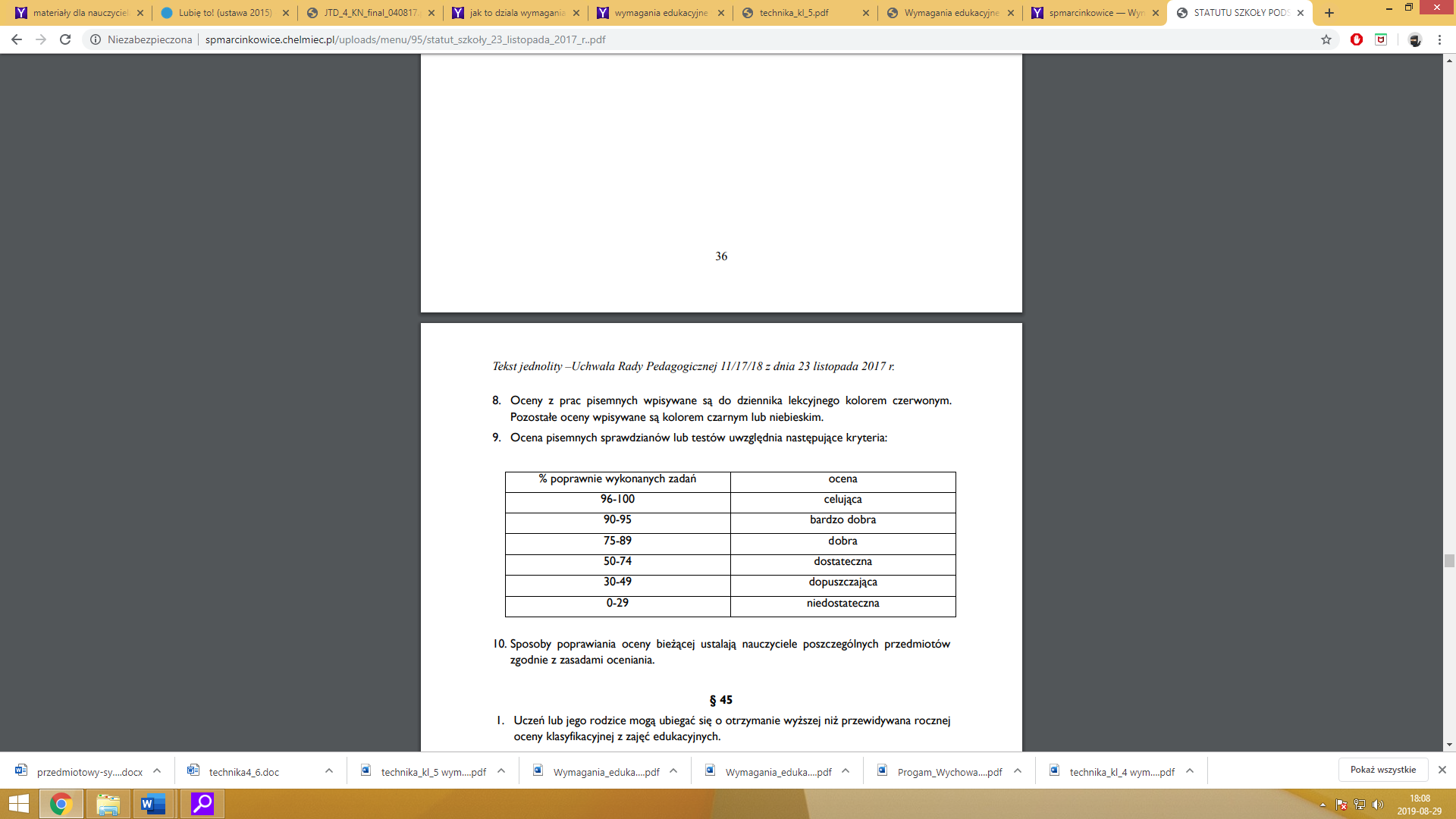 2. Kartkówki są przeprowadzane w formie pisemnej, a ich celem jest sprawdzenie wiadomości i umiejętności ucznia z zakresu programowego ostatnich jednostek lekcyjnych (maksymalnie trzech).•	Nauczyciel nie ma obowiązku uprzedzania uczniów o terminie i zakresie programowym kartkówki.•	Kartkówka powinna być tak skonstruowana, aby uczeń mógł wykonać wszystkie polecenia w czasie nie dłuższym niż 
15 minut.•	Kartkówka jest oceniana w skali punktowej, a liczba punktów jest przeliczana na ocenę zgodnie z w/w tabelą.•	Kartkówki przechowuje się do końca bieżącego roku szkolnego.	3. Ćwiczenia praktyczne (praca bieżąca) obejmują zadania praktyczne, które uczeń wykonuje podczas lekcji. Oceniając je, nauczyciel bierze pod uwagę:•	wartość merytoryczną,stopień zaangażowanie w wykonanie ćwiczenia,dokładność wykonania polecenia,•	staranność i estetykę.4. Odpowiedź ustna obejmuje zakres programowy aktualnie realizowanego działu. Oceniając ją, nauczyciel bierze pod uwagę:•	zgodność wypowiedzi z postawionym pytaniem,•	prawidłowe posługiwanie się pojęciami,•	zawartość merytoryczną wypowiedzi,•	sposób formułowania wypowiedzi.5. Praca domowa jest pisemną (praktyczną) formą ćwiczenia umiejętności i utrwalania wiadomości zdobytych przez ucznia podczas lekcji.•	Pracę domową uczeń wykonuje w domu. Brak pracy odnotowuje się w dzienniku lekcyjnym. Uczeń ma 2 tygodnie na jej uzupełnienie.•	Przy wystawianiu oceny za pracę domową nauczyciel bierze pod uwagę samodzielność, poprawność i estetykę wykonania.7. Prace dodatkowe obejmują dodatkowe zadania dla zainteresowanych uczniów, prace projektowe wykonane indywidualnie lub zespołowo, przygotowanie gazetki szkolnej, wykonanie pomocy naukowych, prezentacji (np. multimedialnej). Oceniając ten rodzaj pracy, nauczyciel bierze pod uwagę m.in.:•	wartość merytoryczną pracy,stopień zaangażowania w wykonanie pracy,•	estetykę wykonania,•	wkład pracy ucznia,•	sposób prezentacji,•	oryginalność i pomysłowość pracy.8. Szczególne osiągnięcia uczniów, w tym udział w konkursach przedmiotowych, szkolnych i międzyszkolnych, są oceniane zgodnie z zasadami zapisanymi w Statucie.9. Wymagania na każdy stopień wyższy niż dopuszczający obejmują również wymagania na stopień poprzedni. Wymagania na ocenę celującą obejmują stosowanie przyswojonych informacji i umiejętności w sytuacjach trudnych, złożonych i nietypowych.Klasa 4OcenaOcenaOcenaOcenaStopień dopuszczającyUczeńStopień dostatecznyUczeń:Stopień dobryUczeńStopień bardzo dobryUczeń: wie jakie zasady bezpieczeństwa obowiązują podczas zajęć, stosuje się do nich nakłaniany przez nauczyciela,  prowadzi zeszyt przedmiotowy,  musi być nakłaniany i mobilizowany do pracy przez nauczyciela,  sam nie podejmuje się rozwiązania nawet prostych zadań technicznych,  prace wytwórcze, zawierają błędy merytoryczne,  wie jaki jest kształt, barwy znaków BHP i informacyjnych,  wie jakie są przyczyny powstawania pożarów,  rozumie pojęcia: pieszy, przejście dla pieszych,  zna i czyta znaki drogowe dotyczące pieszych,  stosuje zasady ruchu drogowego dotyczące pieszych w życiu codziennym,  zna i czyta wybrane znaki ekologiczne i tablice na obszarach leśnych,  dobiera ekwipunek na wycieczkę pieszą pod kierunkiem nauczyciela,  zna i czyta wybrane oznaczenia na szlakach górskich i kąpieliskach,  dostosowuje się do znaków drogowych oraz sygnałów świetlnych nadawanych przez kierującego ruchem,  nazywa elementy roweru i jego wyposażenie,  wie z jakich elementów składa się przekładnia łańcuchowa,  wie z jakich elementów składa się instalacja elektryczna roweru  wie jakie są rodzaje dróg,  wie jakie znaki drogowe pionowe, poziome i sygnały świetlne związane są z ruchem pieszych,  wymienia elementy drogi w mieście i poza miastem,  rozpoznaje wybrane znaki drogowe i sygnały świetlne dotyczące pieszych,  zna podstawowe zasady poruszania się po drodze dotyczące pieszych i rowerzystów,  zna pojęcia: zasada ostrożności, szczególnej ostrożności, ograniczonego zaufania,  potrafi opisać włączanie się do ruchu,  zna terminy: zatrzymanie, postój, ciągłe uczestnictwo w ruchu,  wie co oznacza zasada ruchu prawostronnego,  wie jakie znaki drogowe pionowe i poziome związane są z przepisami  porządkowymi,  wie, w których miejscach nie wolno zawracać, wyprzedzać,  wie, które znaki drogowe pionowe i poziome związane są z manewrami wykonywanymi przez kierujących,  wie jakie są przyczyny wypadków,  wie w jakich przypadkach kierujący pojazdem jest zobowiązany włączyć światła,  wyróżnia znaki drogowe pionowe związane są z wypadkami na drodze,  zna hierarchię ważności norm, znaków, sygnałów oraz poleceń w ruchu drogowym,  wie, kto jest uprawniony do kierowania ruchem,  zna definicję pojazdu uprzywilejowanego,  zna rodzaje, wybranych znaków drogowych,  rozumie znaczenie ochrony środowiska,  potrafi określić źródła zanieczyszczenia środowiska,  rozumie znaczenie segregacji śmieci. racjonalnie wykorzystuje czas pracy,  sam podejmuje próby rozwiązywania niektórych zadań,  podejmuje próby samooceny,  dość starannie wykonuje prace wytwórcze, operacje technologiczne,  stosuje zasady BHP w pracowni,  określa treść danego znaku BHP lub informacyjnego,  opisuje zasady postępowania podczas pożaru w domu,  zna znaki, tablice występujące na szlakach turystycznych i odczytuje informacje w nich zawarte,  planuje trasę wycieczki do lasu,  kompletuje ekwipunek wycieczkowy,  prezentuje właściwe zachowanie na obszarach leśnych,  propaguje postawy ekologiczne,  proponuje trasy rowerowe i formy aktywnego wypoczynku,  czyta mapy turystyczne, określa kierunki przemieszczania się po terenie, wytycz azymut,  określa, które niesprawne elementy wyposażenia roweru stwarzają zagrożenie bezpieczeństwa,  określa znaczenie przełożenia przekładni,  określa przyczyny nieświecenia żarówek w instalacji elektrycznej roweru,  odczytuje znaki drogowe pionowe i poziome związane z oznaczeniem dróg,  określa pojęcia: pieszy, uczestnik ruchu drogowego,  odczytuje znaki drogowe pionowe i poziome związane z bezpiecznym poruszaniem się po drodze,  określa związek pomiędzy przestrzeganiem przez rowerzystę przepisów porządkowych a bezpieczeństwem,  odczytuje znaki drogowe pionowe i poziome związane z zatrzymaniem, postojem, włączaniem się do ruchu,  opisuje poprawny sposób wykonywania manewru wymijania, omijania, wyprzedzania,  odczytuje znaki drogowe pionowe i poziome związane z manewrami na drodze,  opisuje zasady postępowania w razie uczestniczenia w wypadku, w którym nie ma ofiar,  odczytuje znaki drogowe pionowe związane z wypadkami na drodze,  rozpoznaje osoby uprawnione do kierowania ruchem,  odczytuje znaki drogowe pionowe związane z udzielaniem pierwszeństwa przejazdu,  przyporządkowuje kształt i barwy do treści znaku drogowego,  potrafi ocenić sytuację na drodze – planuje sposoby postępowania,  potrafi odczytać symbole recyklingu na opakowaniach,  zna przyczyny powstawania dziury ozonowej i efektu cieplarnianego,  zna odpady szczególnie niebezpieczne dla środowiska i miejsca ich składowania. racjonalnie wykorzystuje czas pracy,  sam podejmuje próby rozwiązywania niektórych zadań,  podejmuje próby samooceny,  dość starannie wykonuje prace wytwórcze, operacje technologiczne,  stosuje zasady BHP w pracowni,  określa treść danego znaku BHP lub informacyjnego,  opisuje zasady postępowania podczas pożaru w domu,  zna znaki, tablice występujące na szlakach turystycznych i odczytuje informacje w nich zawarte,  planuje trasę wycieczki do lasu,  kompletuje ekwipunek wycieczkowy,  prezentuje właściwe zachowanie na obszarach leśnych,  propaguje postawy ekologiczne,  proponuje trasy rowerowe i formy aktywnego wypoczynku,  czyta mapy turystyczne, określa kierunki przemieszczania się po terenie, wytycz azymut,  określa, które niesprawne elementy wyposażenia roweru stwarzają zagrożenie bezpieczeństwa,  określa znaczenie przełożenia przekładni,  określa przyczyny nieświecenia żarówek w instalacji elektrycznej roweru,  odczytuje znaki drogowe pionowe i poziome związane z oznaczeniem dróg,  określa pojęcia: pieszy, uczestnik ruchu drogowego,  odczytuje znaki drogowe pionowe i poziome związane z bezpiecznym poruszaniem się po drodze,  określa związek pomiędzy przestrzeganiem przez rowerzystę przepisów porządkowych a bezpieczeństwem,  odczytuje znaki drogowe pionowe i poziome związane z zatrzymaniem, postojem, włączaniem się do ruchu,  opisuje poprawny sposób wykonywania manewru wymijania, omijania, wyprzedzania,  odczytuje znaki drogowe pionowe i poziome związane z manewrami na drodze,  opisuje zasady postępowania w razie uczestniczenia w wypadku, w którym nie ma ofiar,  odczytuje znaki drogowe pionowe związane z wypadkami na drodze,  rozpoznaje osoby uprawnione do kierowania ruchem,  odczytuje znaki drogowe pionowe związane z udzielaniem pierwszeństwa przejazdu,  przyporządkowuje kształt i barwy do treści znaku drogowego,  potrafi ocenić sytuację na drodze – planuje sposoby postępowania,  potrafi odczytać symbole recyklingu na opakowaniach,  zna przyczyny powstawania dziury ozonowej i efektu cieplarnianego,  zna odpady szczególnie niebezpieczne dla środowiska i miejsca ich składowania.ekonomicznie wykorzystuje materiał i racjonalnie wykorzystuje czas pracy,  jest zaangażowany samodzielny przy rozwiązywaniu zadań problemowych,  wykazuje pomysłowość w realizacji zadań praktycznych,  korzysta z literatury i słowników technicznych,  planuje pracę wytwórczą z uwzględnieniem kolejności operacji technologicznych,  dobiera materiał do wykonywanego wyrobu, 3  rozpoznaje znaki powszechnej informacji i BHP,  określa przyczyny powstawania pożarów i sposoby ich gaszenia,  zna zasady udzielania pierwszej pomocy w drobnych urazach,  analizuje sytuacje mogące prowadzić do zagrożenia zdrowia i życia,  planuje atrakcje wycieczkowe (np. ognisko) z zachowaniem zasad bezpieczeństwa,  przewiduje zagrożenia mogące wystąpić na wycieczce,  omawia te zagrożenia i sposoby przeciwdziałania z innymi uczestnikami,  zwraca uwagę na niebezpieczeństwa podczas uprawiania turystyki i przestrzega innych turystów przed niebezpieczeństwem,  określa wskazówki eksploatacyjne dla roweru,  porównuje przekładnie łańcuchowe dwóch rowerów,  charakteryzuje drogę znajdującą się przy szkole,  kształtuje właściwe nawyki i postawy uczestnika ruchu drogowego,  diagnozuje i naprawia instalację elektryczną roweru,  odczytuje znaki drogowe pionowe, poziome i sygnały świetlne związane z ruchem pieszych,  ocenia sytuacje drogowe, w których należy zachować ostrożność, szczególną ostrożność, ograniczone zaufanie,  opisuje różnicę pomiędzy zatrzymaniem, postojem, ciągłym uczestnictwem w ruchu,  opisuje właściwe zachowanie rowerzysty na przejazdach kolejowych i tramwajowych,  opisuje zachowanie się rowerzysty podczas zmiany pasa ruchu, skręcania w lewo i prawo, zawracania,  opisuje zasady postępowania w razie zauważenia wypadku z ofiarami w ludziach,  opisuje zachowanie rowerzysty poruszającego się w czasie mgły,  ustala kolejność przejazdu przez skrzyżowania różnego typu,  przyporządkowuje treść znaku drogowego do danej sytuacji na drodze,  krytycznie podchodzi do zakupu produktów opakowanych w tworzywa sztuczne,  potrafi wytłumaczyć związek między produkcją, np. prądu elektrycznego, a zanieczyszczeniem środowiska.